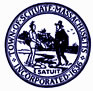 AGENDAMEETING OF THE SCITUATE BOARD OF HEALTHMONDAY, MARCH 23, 2015SELECTMAN’S CHAMBERS-TOWN HALL7:00PM7:00	MEETING CALLED TO ORDERAcceptance of AgendaDISCUSS    Development of Private Well RegulationsDISCUSS    Healthy 2020 Project Collaboration with Curry College StudentOTHER BUSINESSAdministrative, Invoice ApprovalsAdministrative, Meeting Minute ApprovalsADJOURNMENT